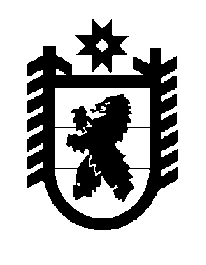 Российская Федерация Республика Карелия    ПРАВИТЕЛЬСТВО РЕСПУБЛИКИ КАРЕЛИЯРАСПОРЯЖЕНИЕот  2 ноября 2017 года № 592р-Пг. Петрозаводск 	Внести в состав рабочей группы, образованной распоряжением Правительства Республики Карелия от 9 августа 2011 года № 438р-П (Собрание законодательства Республики Карелия,  2011, № 8, ст. 1280; 2013, № 12, ст. 2328; 2014, № 12, ст. 2350; 2015, № 7, ст. 1437; 2016, № 4, ст. 893;                 № 11, ст. 2426), с изменениями, внесенными распоряжениями Правительства Республики Карелия от 13 марта 2017 года № 139р-П, от 15 мая 2017 года              № 238р-П, от 6 сентября 2017 года № 492р-П), следующие изменения:	1) включить в состав рабочей группы Ермолаева О.А. – Министра строительства, жилищно-коммунального хозяйства и энергетики Республики Карелия, назначив его руководителем рабочей группы;	2) исключить из состава рабочей группы Ломако А.В. 
           Глава Республики Карелия                                                              А.О. Парфенчиков